CİHAZIN KULLANMA TALİMATICihazı ilk defa kullanıyorsanız mutlaka bilen bir kişiden yardım isteyiniz.Cihazı ve etrafını temiz bir biçimde bırakınız.Cihazın önünde bulunan açma-kapama düğmesi ile cihaz açılır.Ön tarafta bulunan dairesel düğme ile cihazın devir sayısı (tur/metre) ayarlanır.Numune karıştırıldıktan sonra uygun çözücü ile uç temizlenir.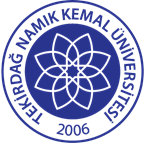 TNKÜ ÇORLU MÜHENDİSLİK FAKÜLTESİMEKANİK KARIŞTIRICI KULLANMA TALİMATIDoküman No: EYS-TL-105TNKÜ ÇORLU MÜHENDİSLİK FAKÜLTESİMEKANİK KARIŞTIRICI KULLANMA TALİMATIHazırlama Tarihi:06.04.2022TNKÜ ÇORLU MÜHENDİSLİK FAKÜLTESİMEKANİK KARIŞTIRICI KULLANMA TALİMATIRevizyon Tarihi:--TNKÜ ÇORLU MÜHENDİSLİK FAKÜLTESİMEKANİK KARIŞTIRICI KULLANMA TALİMATIRevizyon No:0TNKÜ ÇORLU MÜHENDİSLİK FAKÜLTESİMEKANİK KARIŞTIRICI KULLANMA TALİMATIToplam Sayfa Sayısı:1Cihazın Markası/Modeli/ Taşınır Sicil NoMtopsKullanım AmacıLaboratuvar genel deneyleri mekanik karıştırma işlemleri için kullanılırSorumlusu	Laboratuvar KomisyonuSorumlu Personel İletişim Bilgileri (e-posta, GSM)Doç. Dr. Aylin YILDIZ- ayildiz@nku.edu.trArş. Gör. Hayal OKTAY- hdalkilic@nku.edu.tr